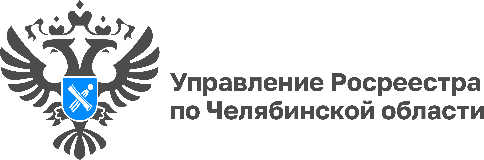                                                                                     12.10.2022«Вопрос-ответ»: Возможна ли продажа объекта недвижимости без земельного участка, принадлежащего продавцу по договору арендыУправление Росреестра по Челябинской области продолжает серию разъяснительных материалов в рамках рубрики «вопрос-ответ». На этот раз мы расскажем, возможна ли продажа объекта недвижимости без земельного участка, принадлежащего продавцу по договору аренды.Комментирует начальник отдела координации и анализа деятельности в учетно-регистрационной сфере Юлия Коваленко:Продажа объекта недвижимости без земельного участка, принадлежащего продавцу на праве аренды, не будет являться основанием для приостановления государственной регистрации.Законодательством установлен принцип единства судьбы земельного участка и расположенного на нем объекта недвижимости. При переходе права собственности на объект недвижимости к покупателю переходит также право собственности на принадлежащий продавцу земельный участок, занятый таким домом и необходимый для его использования (пп. 5 п. 1 ст. 1 Земельного кодекса РФ, ст. 273, п. 2 ст. 552 Гражданского кодекса РФ).В случае, если продавцу жилого дома принадлежит земельный участок на праве аренды (пользования), то покупатель объекта недвижимости в силу закона приобретает право пользования земельным участком на тех же условиях, на которых им пользовался продавец (арендатор) (п.п. 2 ст. 271, п.п. 1, 3 ст. 552 Гражданского кодекса РФ; п. 1 ст. 35 Земельного кодекса РФ).В указанном случае договор аренды не прекращает своего действия. Права и обязанности по нему с момента государственной регистрации прав на объект недвижимости переходят к покупателю объекта (п. 25 Постановления Пленума Высшего Арбитражного Суда РФ от 17.11.2011 № 73).Пресс-служба Управления Росреестра и Кадастровой палаты по Челябинской области